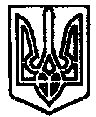       УКРАЇНА	                        ПОЧАЇВСЬКА  МІСЬКА  РАДА                                 СЬОМЕ  СКЛИКАННЯДВАДЦЯТЬ ДРУГА   СЕСІЯ РІШЕННЯвід «    » травня 2017 року	   № ПроектПро затвердження робочого проекту«Реконструкція з добудовую загальноосвітньої школи I-II ст. за адресою: вул. Шкільна, 2 с. Старий Тараж , Кременецький район, Тернопільська область»Розглянувши лист директора Старотаразької ЗОШ I-II ст. Курача С. Й. за вих. №24 від 10.05.2017 року, проектно-кошторисну документацію на робочий проект «Реконструкція з добудовую загальноосвітньої школи I-II ст. за адресою: вул. Шкільна, 2 с. Старий Тараж , Кременецький район, Тернопільська область», позитивний експертний звіт філії ДП «Укрдержбудекспертиза» у Тернопільській області №20-0894-16 щодо розгляду кошторисної частини проектної документації, керуючись Постановою КМУ №560 від 11.05.2011 року «Про затвердження Порядку затвердження проектів будівництва і проведення їх експертизи та визнання такими, що втратили чинність, деяких постанов Кабінету Міністрів України», Законом України «Про місцеве самоврядування в Україні», сесія Почаївської міської радиВИРІШИЛА: Затвердити робочий проект «Реконструкція з добудовую загальноосвітньої школи I-II ст. за адресою: вул. Шкільна, 2 с. Старий Тараж , Кременецький район, Тернопільська область» розроблений ТОВ ВКП «Нові будівельні технології»  загальною кошторисною вартістю 4726,391 тис. грн., у тому числі: будівельні роботи – 3664,587 тис. грн.; інші витрати – 1061,804 тис. грн. (Зведений кошторисний розрахунок додається).Контроль за виконанням даного рішення покласти на заступника міського голови відповідно до розподілу функціональних обов’язків.Чубик А.В.  